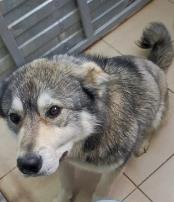 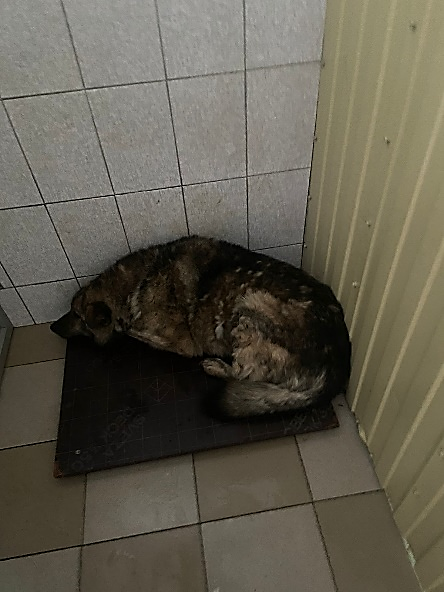 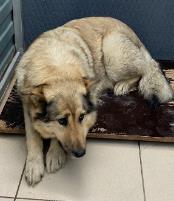 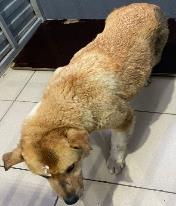 № 237Отловлено: 12.04.2023ул. Октябрьская, 26Вид: собака.Порода/пол: беспородный, кобель.Окрас: серо - белый.Возраст: 1 год.Вес: 23 кг.Рост: 49 см. в холке.Приметы:Особенности поведения: Спокойный
ИН: Вакцинация:Кастрация: 
Вет. паспорт: нет.№ 238Отловлено: 12.04.2023ул. 20П, 12Вид: собака.Порода/пол: беспородный, кобель.Окрас: рыжий с черным.Возраст: 2 года.Вес: 31 кг.Рост: 54 см. в холке.Приметы:Особенности поведения: Агрессивный
ИН: Вакцинация:Кастрация: 
Вет. паспорт: нет.№ 239Отловлено: 12.04.2023ул. Индустриальная, 29Вид: собака.Порода/пол: беспородная, сука.Окрас: рыжий.Возраст: 2 года.Вес: 33 кг.Рост: 55 см. в холке.Приметы:Особенности поведения: Спокойный
ИН: Вакцинация:Кастрация: 
Вет. паспорт: нет№ 240Отловлено: 12.04.20232 П – 2 ЗПУ, 31Вид: собака.Порода/пол: беспородная, сука.Окрас: рыжий с белым.Возраст: 1,5 года.Вес: 32 кг.Рост: 54 см. в холке.Приметы:Особенности поведения: Агрессивный
ИН: Вакцинация:Кастрация: 
Вет. паспорт: нет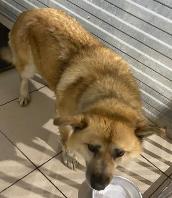 № 241Отловлено: 12.04.2023ул. Зырянова, 29Вид: собака.Порода/пол: беспородная, сука.Окрас: рыжий с белым.Возраст: 2,5 года.Вес: 32 кг.Рост: 54 см. в холке.Приметы:Особенности поведения: Агрессивный
ИН: Вакцинация:Кастрация: 
Вет. паспорт: нет